		JOIN US FOR OUR <month> STONE SOUP dinnerHosted by <sponsors>Where: <venue>When: <date> Join us @ 3 pm to help prepare for the meal.  Join us for dinner @ 5:00 – 6:30Who: Everyone is welcome! Bring a friend. All ages!Why: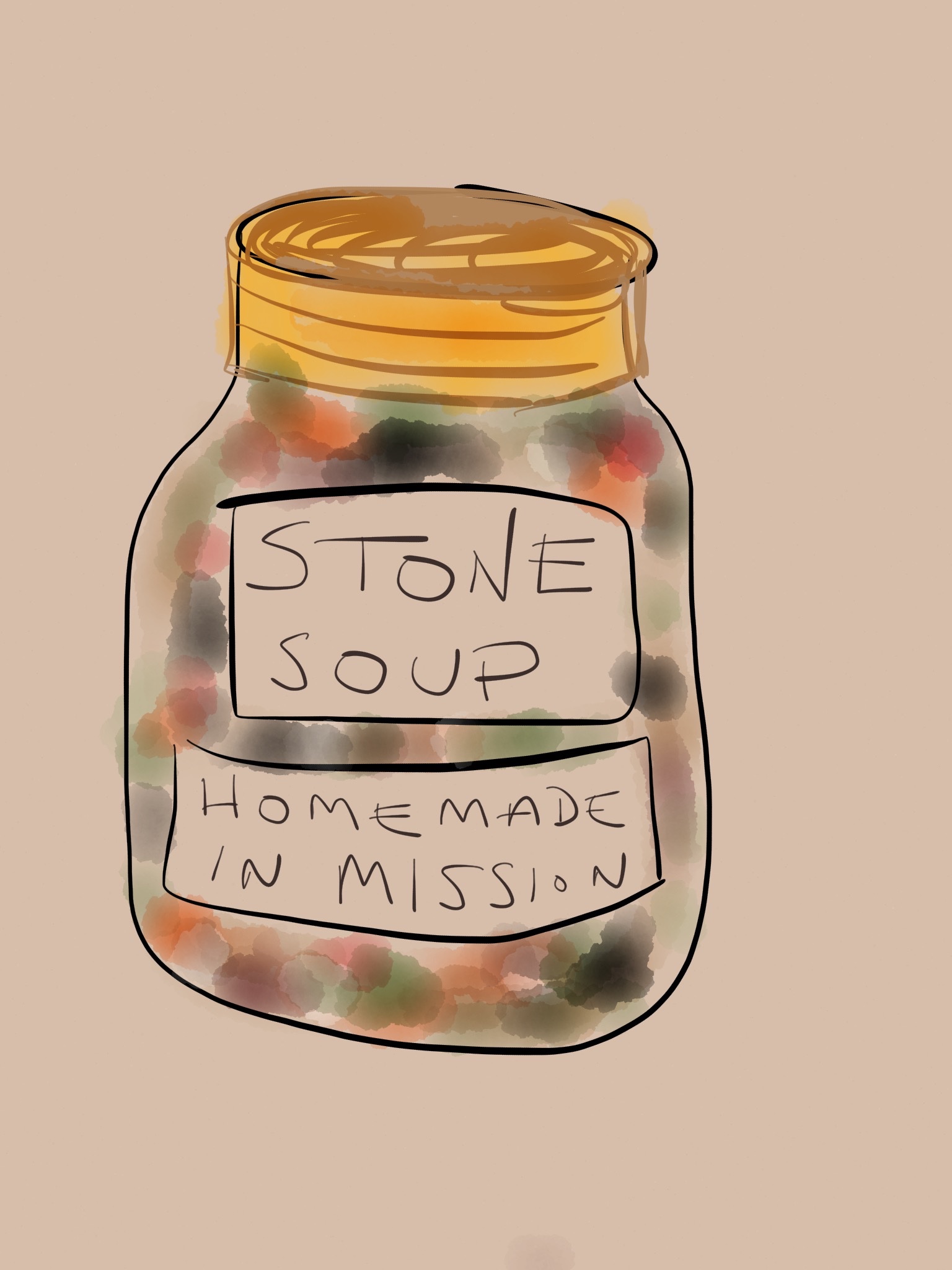 Please bring an item for the table, if you can afford to help.  This month, we need <category of dinner ingredients>: <specific dinner ingredients needed>  We always need Ziploc containers & bags, canned goods, granola bars, cereal, bread, margarine, cookies, apples & oranges, toiletries, socks, baby items, laundry soap & feminine hygiene items.  We want helping hands. Come learn more about Stone Soup and how you can help Mission tackle homelessness.Spread the word!Contact us at stonesoupmission@outlook.com to discuss how you can help!Learn about Stone Soup.Share a FREE <dinner choices> dinner with neighbours.Share your story!Learn about <dinner topic; host info>